       52. APO – Jahrestagung / 52es Journées annuelles de l‘APO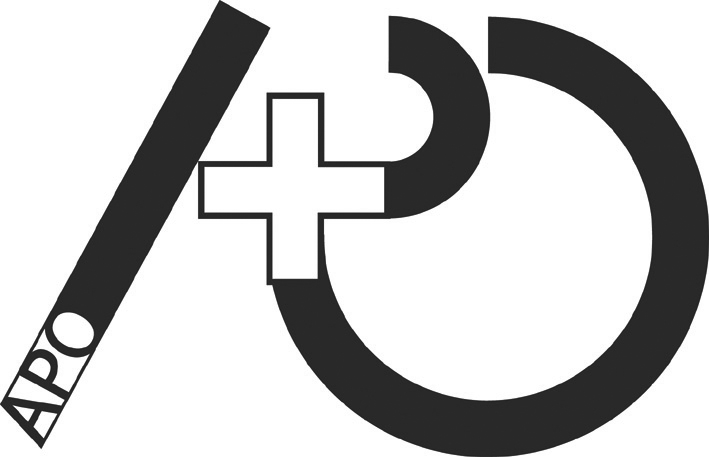 24.-25.10.2019  -   Forum FribourgAnmeldung (Bitte ein Formular pro Teilnehmer ausfüllen)Dieses Formular finden Sie auf www.a-p-o.ch unter „Jahrestagung“. Frau     Herr APO-Mitglied        Nichtmitglied APO-Juniormitglied (Lernende / Ärzte in Ausbildung) Junior-Nichtmitglied (Lernende / Ärzte in Ausbildung)Vorname, Name	     Titel und Beruf	     Adresse	     Firma	     E-Mail	     	Tel      Frühbucherpreis nur gültig bei Einzahlung bis 10.10.2019 !*  Eine Mitgliedschaft kann jederzeit abgeschlossen werden auf www.a-p-o.ch (Jahresbeitrag CHF 115.-)** Die Juniormitgliedschaft für Lernende und Ärzte in Ausbildung ist kostenlosTeilnahme an der Jahrestagung	Donnerstag und Freitag			CHF      	Nur Donnerstag			CHF      	Nur Freitag			CHF      	APO-Abend, Donnerstag, 24.10.19: Anmeldung bis spätestens 17.10.19                          Aperitif von der APO offeriert, ab 19.30 Uhr (Details siehe Programm)	CHF      	Teilnahmekosten für den Abend: CHF 60.- (Getränke nicht inbegriffen)                                    Vegetarier   Allergien      				Total	CHF	     	 Anmeldung zu den APO-Workshops vom Freitag, 09.00 – 10.00 UhrBitte gewünschten Workshop ankreuzen. Achten Sie auf die Sprache des Workshops.   Workshop für Lernende: Korsettversorgung bei neuromuskulärer Skoliose         Referenten: Adrian Bosshard / Maden Nadarajalingam, Präsentation auf Deutsch und Französisch    Taping bei Instabilitäten des OSG und der Patella (für Fortgeschrittene)         Referent: Manuel Bischofberger, Präsentation auf Deutsch    Klinische Untersuchungen Knie und Fuss (für Fortgeschrittene)	 Referentin: Madlaina Schöni, Präsentation auf Deutsch    Traitements compressifs en lymphothérapie (pour avancés)	 Oratrice: Marie-José Liechti, Présentation en françaisDie Workshops sind im Tagungspreis inbegriffen. Max. 20 Teilnehmer. Anmeldungen werden in der Reihenfolge des Eingangs berücksichtigt. Bei weniger als 4 Anmeldungen findet der Workshop nicht statt.Bankverbindung	IBAN CH97 0026 0260 5018 5240 U – Code BIC/SWIFT: UBSWCHZH80A	Konto: APO, Dr. E. Rutz, Neuroorthopädie UKBB, Spitalstrasse 33, 4031 Basel	Bitte Ihren Namen und Vornamen auf der Überweisung vermerken!Formular senden an	APO-Sekretariat | Carmen Deillon | Rue des Vergers 22 | CH-2800 Delémont	Fax : +41 (0)32 422 80 67 | E-Mail : apo.deillon@gmail.com | www.a-p-o.chDonnerstagDonnerstagFreitagFreitagDonnerstag + FreitagDonnerstag + Freitagbis 10.10.19ab 11.10.19bis 10.10.19ab 11.10.19bis 10.10.19ab 11.10.19APO-Mitglied*CHF 100.-CHF 140.-CHF 150.-CHF 190.-CHF 190.-CHF 230.-APO-Juniormitglied**CHF 50.-CHF 90.-CHF 75.-CHF 115.-CHF 100.-CHF 140.-NichtmitgliedCHF 250.-CHF 290.-CHF 280.-CHF 320.-CHF 370.-CHF 410.-Junior-Nichtmitglied CHF 75.-CHF 115.-CHF 90.-CHF 130.-CHF 140.-CHF 180.-